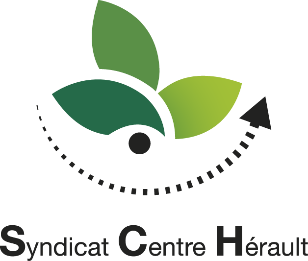 Syndicat Centre HéraultRoute de Canet, BP2934800 ASPIRANA RETOURNER COMPLETE ET SIGNE   -  Le candidat s’engage contractuellement sur ses réponsesI / PROPOSITION TARIFAIRE DES PRESTATIONS COURANTES DU CONTRATNombre d’heures réalisées par mois : ………………….. (exemple : Si 2 employés font 20 h chacun, le nb d’heures = 40h)II / PROPOSITION TARIFAIRE DES PRESTATIONS SUPPLEMENTAIRES EVENTUELLES SUR BON DE COMMANDEA……………………………., Le………………………Signature et tampon :III / PRODUITS DE NETTOYAGE ET DESINFECTION UTILISESLe candidat indiquera les produits utilisés pour répondre aux exigences du contrat et/ou fournira les fiches techniques correspondantes.IV / REFERENCESLe candidat dressera la liste des principales prestations effectuées au cours des trois dernières annéesV / DOCUMENTS A FOURNIRLe candidat fournira les documents suivants :Acte d’engagement complété et rempli (formulaire ATTRI 1 Joint) Renseignements sur le respect de l’obligation d’emploi mentionnée aux articles L.5212-1 à L.5212-11 du Code du TravailAssurance pour les risques professionnelsUn extrait de l’inscription RCS (K ou K-bis)Le certificat des déclarations sociales et de paiement des cotisations de sécurité sociale, prévu à l’article L.243-15 du code de la sécurité sociale (datant de moins de 6 mois)Un RIBUne liste nominative des salariés étrangers employés par le candidat et précisant, pour chaque salarié, sa date d’embauche,  sa nationalité ainsi que le type et numéro d’ordre du titre valant autorisation de travail (article D.8254-2 du code du travail).Le candidat s’engage à respecter le cahier des charges joint et certifie qu’il n’entre dans aucun des cas d’interdiction de soumissionnerA……………………………., Le………………………Signature et tampon:RECAPITULATIF DES PRIX ET TABLEAU DES REPONSESContrat de nettoyage des locaux du Syndicat Centre Hérault (SCH) MONTANT HT MENSUEL  (en euros)MONTANT TVAMONTANT TTC PrestationDélais d’exécution à compter de la réception du bon de commandeMontant HT en eurosNettoyage des vitres intérieures et extérieures1 moisLa remise en état de la salle de réunion, des sols et bureaux après utilisation, et/ou vaisselle48 heures